Application to VolunteerApplicant InformationEducationReferencesPlease list two professional references.Current EmploymentMilitary Service (if any)Equal Opportunities Information, Disclaimer and SignatureThe following information will only be used to ensure the fair consideration of all applicants and to ensure that discrimination does not take place on the basis of the following grounds.  It should be noted that the voluntary post will involve the need to be able to go around the perimeter of the castle’s fencing, which will require good balance and the ability to navigate potential obstacles.  There is no need to enter beyond the castle’s security fencing.GENDER:AGE:DISABILITY:		The Disability Discrimination Act as incorporated in Equality Act 2010 defines a person as disabled if they have a physical or mental impairment which has substantial and long term (i.e. has lasted or is expected to last at least 12 months) adverse effect on their ability to carry out normal day-to-day activities. Adverse effects may arise from external barriers experienced by people with impairments.When you answer the question, you should not take into account the effect of any medication or treatments used or adjustments made (for example at work or at home) which reduce the effects of impairments.  Instead, you should think about the effect the impairment would have if these were not being used or made. Taking this into account, do you consider yourself to be a disabled person?ETHNIC ORIGIN:Which group do you identify with? Please tick one box. The options are listed alphabetically.ASIAN OR ASIAN BRITISHAny Other Asian background (specify if you wish)BLACK OR BLACK BRITISHAny Other Black background (specify if you wish)MIXEDAny other Mixed Ethnic Background (specify if you wish)WHITE  ANY OTHER BACKGROUNDAny other ethnic background (specify below if you wish)SEXUAL ORIENTATION - Do you consider yourself to be:Other (Please state below)RELIGION AND BELIEF - What is your religion?:Other (Please state below)I certify that my answers are true and complete to the best of my knowledge. If this application leads to appointment to the voluntary office of Keeper of the Keys of Ballumbie Castle, I understand that false or misleading information in my application or interview may result in my release.I give my consent for this information to be stored in electronic and paper form.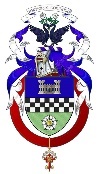 Ballumbie Castle Estate LLCFull Name:Date:LastFirstMiddle Initial(s).Address:Street AddressCityCountyPost CodePhone:EmailVoluntary Position Applied for:KEEPER OF THE KEYS OF BALLUMBIE CASTLESchool:Address:From:To:Qualifications: College:Address:From:To:Qualifications: University:Address:From:To:Did you graduate?YESNODegree:Full Name:Relationship:Company:Phone:Address:Full Name:Relationship:Company:Phone:Address:Company:Phone:Address:Supervisor:Job Title:Responsibilities:From:To:May we contact your supervisor for a reference?YESNOPrevious EmploymentPrevious EmploymentPrevious EmploymentPrevious EmploymentCompany:Phone:Address:Supervisor:Job Title:Responsibilities:From:To:Reason for Leaving:May we contact your previous supervisor for a reference?YESNOCompany:Phone:Address:Supervisor:Job Title:Responsibilities:From:To:Reason for Leaving:May we contact your previous supervisor for a reference?YESNOBranch:From:To:Rank at Discharge:Type of Discharge:If other than honorable, explain:MaleFemalePrefer not to say   66+              56-65           46-55           36-45           26-35   25 & under   Prefer not to say   Yes:No:  Prefer not to say   BangladeshiChineseIndian            PakistaniAfricanCaribbeanAsian and White                   Black African and White       Black Caribbean and White  WhitePrefer not to say   Bisexual                Gay man               Gay woman           Heterosexual         Prefer not to say   None        Christian (including Church of England, Catholic, Protestant and all other Christian denominations)    Christian (including Church of England, Catholic, Protestant and all other Christian denominations)    Christian (including Church of England, Catholic, Protestant and all other Christian denominations)    BuddhistHindu        Jewish       Muslim       Sikh           Prefer not to say   Signature:Date: